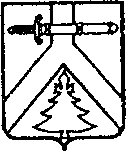 УПРАВЛЕНИЕ ОБРАЗОВАНИЯАДМИНИСТРАЦИИ КУРАГИНСКОГО РАЙОНАПРИКАЗ15.01.2019	                                    пгт Курагино                                      № 35Об утверждении плана-графикапроведения проверок деятельности подведомственных муниципальных образовательных учреждений на 2019 год.В целях организации и осуществления контроля за деятельностью подведомственных муниципальных образовательных учреждений, на основании плана работы управления образования администрации Курагинского района  ПРИКАЗЫВАЮ:1. Утвердить прилагаемый план-график проведения проверок деятельности подведомственных муниципальных образовательных учреждений на 2019 год. (Приложение1)2. Утвердить план-задание и состав комиссии для проведения проверок в образовательных учреждениях. (Приложение 2)3. Начальнику отдела дошкольного, общего и дополнительного образования Н. П. Заниной:2.1. Обеспечить соблюдение сроков выполнения Плана-графика проверок, координацию и взаимодействие специалистов, методистов управления образования и руководителей муниципальных образовательных учреждений в ходе реализации плана-графика проверок.2.2. Организовать размещение плана-графика проверок на официальном сайте управления образования.3. Специалисту по кадрам Парубцовой Е. Б. довести до сведения руководителей учреждений план-график проведения проверок в образовательных учреждениях на 2019 год.4. Контроль за выполнением приказа оставляю за собой.Руководитель 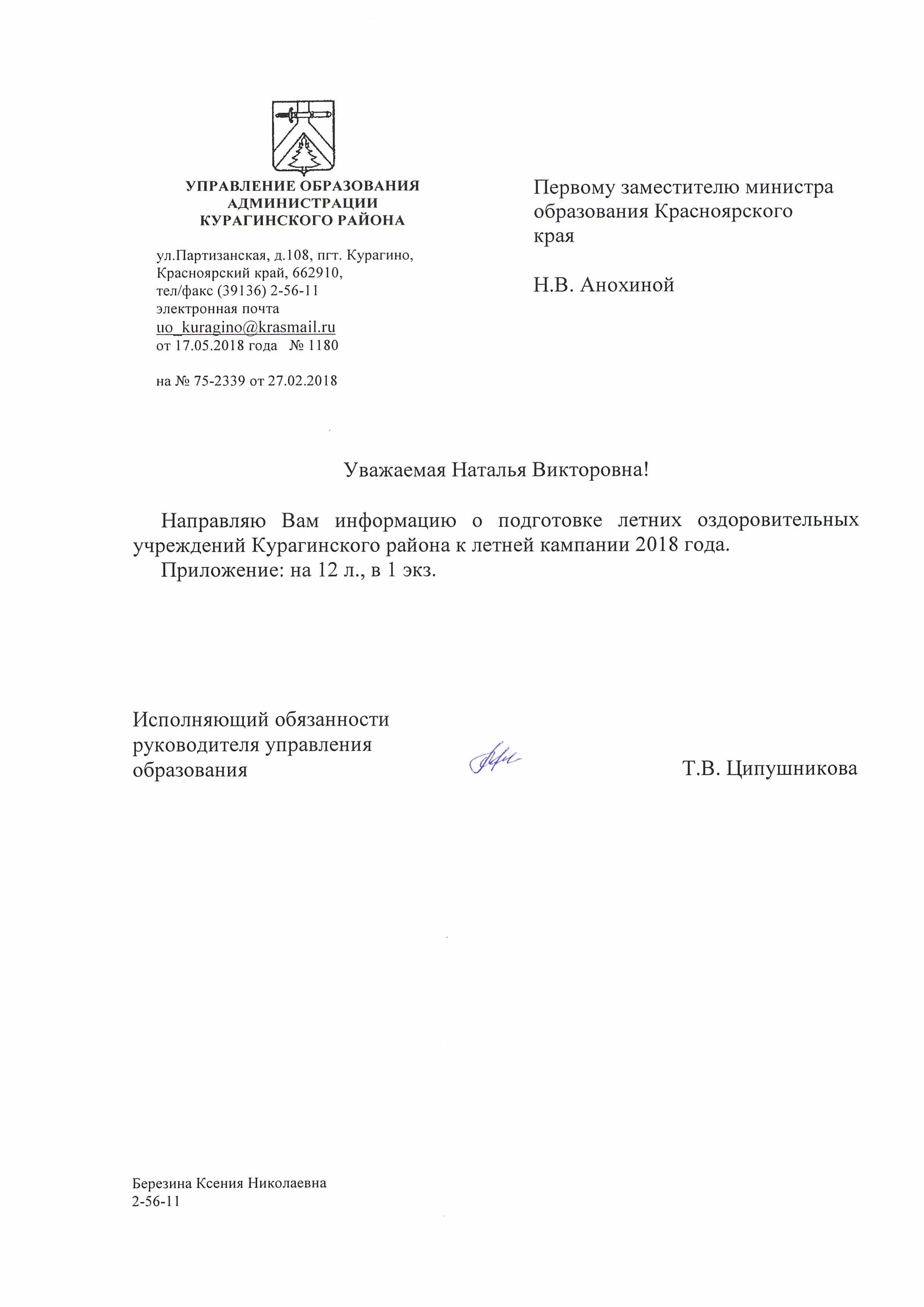 управления образования                                                       Т. В. ЦипушниковаПриложение 1 к приказу управления образования                                                                                                   от 15.01.2019 № 35План-графикпроведения проверок образовательных учрежденийна 2019 годПриложение 2  к приказу управления образования                                                                                                   от 15.01.2019 №35 Наименование учрежденияНаправления
проверкиСрок 
проведения
проверкиМуниципальное казенное общеобразовательное учреждение Щетинкинская основная общеобразовательная школа № 27-осуществление контроля реализации в полном объеме общеобразовательных программ в соответствии с учебным планом и графиком учебного процесса, качеством подготовки выпускников;-анализ состояния спортивно-оздоровительной, профилактической и воспитательной работы в образовательной организации;-выполнение установленного порядка промежуточной и итоговой аттестации обучающихся и осуществления текущего контроля успеваемости обучающихся;-осуществление охраны здоровья обучающихся;-анализ оснащенности учебного процесса и оборудования учебных кабинетов;-контроль учета и выдачи выпускникам документов государственного образца об образовании, а также медалей;-повышение квалификации педагогических работников, аттестация.Февраль, 2019Муниципальное казенное общеобразовательное учреждение Прудновская начальная общеобразовательная школа № 38-осуществление контроля реализации в полном объеме общеобразовательных программ в соответствии с учебным планом и графиком учебного процесса, качеством подготовки выпускников;-анализ состояния спортивно-оздоровительной, профилактической и воспитательной работы в образовательной организации;-выполнение установленного порядка промежуточной и итоговой аттестации обучающихся и осуществления текущего контроля успеваемости обучающихся;-осуществление охраны здоровья обучающихся;-анализ оснащенности учебного процесса и оборудования учебных кабинетов;-контроль учета и выдачи выпускникам документов государственного образца об образовании, а также медалей;-повышение квалификации педагогических работников, аттестация.Февраль, 2019Муниципальное бюджетное общеобразовательное учреждение Брагинская средняя общеобразовательная школа № 11-осуществление контроля реализации в полном объеме общеобразовательных программ в соответствии с учебным планом и графиком учебного процесса, качеством подготовки выпускников;-анализ состояния спортивно-оздоровительной, профилактической и воспитательной работы в образовательной организации;-выполнение установленного порядка промежуточной и итоговой аттестации обучающихся и осуществления текущего контроля успеваемости обучающихся;-осуществление охраны здоровья обучающихся;-анализ оснащенности учебного процесса и оборудования учебных кабинетов;-контроль учета и выдачи выпускникам документов государственного образца об образовании, а также медалей;-повышение квалификации педагогических работников, аттестация.Март, 2019Муниципальное казенное  общеобразовательное учреждение Тюхтятская начальная общеобразовательная школа №41  -осуществление контроля реализации в полном объеме общеобразовательных программ в соответствии с учебным планом и графиком учебного процесса, качеством подготовки выпускников;-анализ состояния спортивно-оздоровительной, профилактической и воспитательной работы в образовательной организации;-выполнение установленного порядка промежуточной и итоговой аттестации обучающихся и осуществления текущего контроля успеваемости обучающихся;-осуществление охраны здоровья обучающихся;-анализ оснащенности учебного процесса и оборудования учебных кабинетов;-контроль учета и выдачи выпускникам документов государственного образца об образовании, а также медалей;-повышение квалификации педагогических работников, аттестация.Март, 2019Муниципальное казенное общеобразовательное учреждение Пойловская средняя общеобразовательная школа № 21-осуществление контроля реализации в полном объеме общеобразовательных программ в соответствии с учебным планом и графиком учебного процесса, качеством подготовки выпускников;-анализ состояния спортивно-оздоровительной, профилактической и воспитательной работы в образовательной организации;-выполнение установленного порядка промежуточной и итоговой аттестации обучающихся и осуществления текущего контроля успеваемости обучающихся;-осуществление охраны здоровья обучающихся;-анализ оснащенности учебного процесса и оборудования учебных кабинетов;-контроль учета и выдачи выпускникам документов государственного образца об образовании, а также медалей;-повышение квалификации педагогических работников, аттестация.Март, 2019Муниципальное бюджетное общеобразовательное учреждение Марининская средняя общеобразовательная школа № 16-осуществление контроля реализации в полном объеме общеобразовательных программ в соответствии с учебным планом и графиком учебного процесса, качеством подготовки выпускников;-анализ состояния спортивно-оздоровительной, профилактической и воспитательной работы в образовательной организации;-выполнение установленного порядка промежуточной и итоговой аттестации обучающихся и осуществления текущего контроля успеваемости обучающихся;-осуществление охраны здоровья обучающихся;-анализ оснащенности учебного процесса и оборудования учебных кабинетов;-контроль учета и выдачи выпускникам документов государственного образца об образовании, а также медалей;-повышение квалификации педагогических работников, аттестация.Октябрь, 2019Муниципальное бюджетное дошкольное образовательное учреждение Курагинский детский сад №15- осуществление контроля реализации в полном объеме общеобразовательных программ в соответствии с федеральными требованиями;-анализ состояния спортивно-оздоровительной работы в образовательной организации;-осуществление охраны здоровья воспитанников;-анализ оснащенности оборудования групп;-повышение квалификации педагогических работников, аттестация.Март, 2019Муниципальное бюджетное дошкольное образовательное учреждение Можарский детский сад «Мишутка»- осуществление контроля реализации в полном объеме общеобразовательных программ в соответствии с федеральными требованиями;-анализ состояния спортивно-оздоровительной работы в образовательной организации;-осуществление охраны здоровья воспитанников;-анализ оснащенности оборудования групп;-повышение квалификации педагогических работников, аттестация.Май, 2019Муниципальное бюджетное дошкольное образовательное учреждение Пойловский детский сад «Солнышко»- осуществление контроля реализации в полном объеме общеобразовательных программ в соответствии с федеральными требованиями;-анализ состояния спортивно-оздоровительной работы в образовательной организации;-осуществление охраны здоровья воспитанников;-анализ оснащенности оборудования групп;-повышение квалификации педагогических работников, аттестация.Май, 2019Муниципальное бюджетное дошкольное образовательное учреждение Кошурниковский детский сад «Ромашка»- осуществление контроля реализации в полном объеме общеобразовательных программ в соответствии с федеральными требованиями;-анализ состояния спортивно-оздоровительной работы в образовательной организации;-осуществление охраны здоровья воспитанников;-анализ оснащенности оборудования групп;-повышение квалификации педагогических работников, аттестация.Июнь, 2019Муниципальное бюджетное дошкольное образовательное учреждение Кочергинский детский сад «Теремок»- осуществление контроля реализации в полном объеме общеобразовательных программ в соответствии с федеральными требованиями;-анализ состояния спортивно-оздоровительной работы в образовательной организации;-осуществление охраны здоровья воспитанников;-анализ оснащенности оборудования групп;-повышение квалификации педагогических работников, аттестация.Июнь, 2019Состав комиссииВопросы, изучаемые в ходе проверки Необходимые документы, информация для изученияГурьева Н.Н. – старший методист РМКНаличие в утвержденной ООП учебного плана, рабочих программ учебных предметов, курсов, дисциплин (модулей), оценочных и методических материаловУчебные планыРабочие программыОценочные материалыГурьева Н.Н. – старший методист РМКОрганизация в ОУ промежуточной аттестации.Учебный планКалендарный графикЖурналы ПриказыПротоколы идр.документыГурьева Н.Н. – старший методист РМКРеализация в ОУ адаптированных ООП. Наличие разработанных и утвержденных адаптированных ООП при осуществлении общего образования обучающихся с ограниченными возможностями здоровья.Наличие специальных условий для получения образования обучающихся с ограниченными возможностями здоровья (при проведении выездной проверки)Березина К.Н. – методист РМКООП; сведения о наличии и предоставлении дополнительных образовательных программ, реализуемых организацией (при наличии)Разработанная и утвержденная организацией ООП. Дополнительные образовательные программы.Березина К.Н. – методист РМКОрганизация в ОУ конкурсов, олимпиад, выставок, смотров, спортивных мероприятиях.	Документы, утверждающие положения о конкурсах, олимпиадах, выставках, смотрах, физкультурных мероприятиях, спортивных мероприятиях.Березина К.Н. – методист РМКОрганизация процедуры поощрения учащихся за успехи в учебной, физкультурной, спортивной, общественной, научной, научно-технической, творческой, экспериментальной и инновационной деятельности.Наличие локальных нормативных актов, устанавливающих виды и условия поощрения за успехи в учебной, физкультурной, спортивной, общественной, научной, научно-технической, творческой, экспериментальной и инновационной деятельности.Березина К.Н. – методист РМКОрганизация в ОУ посещения обучающегося мероприятий по выбору, которые не предусмотрены учебным планом.Наличие локального нормативного акта, устанавливающего порядок посещения по выбору обучающегося мероприятий, которые проводятся в организации и не предусмотрены учебным планом.Журова О.С.- методист РМКПорядок организации приема лица на обучение в организацию или для прохождения промежуточной аттестации и (или) государственной итоговой аттестации, договор об образовании (в установленных законом случаях)	.Наличие локальных распорядительных актов о приеме на обучение в организацию или для прохождения промежуточной аттестации и (или) государственной итоговой аттестации, договор об образовании (в установленных законом случаях)Журова О.С.- методист РМКОрганизация рабооты комиссии по урегулированию споров между участниками образовательных отношений, протоколы заседаний комиссии, решения комиссии.	Наличие локального нормативного акта о создании комиссии по урегулированию споров между участниками образовательных отношений.Соблюдение норм законодательства в принятых комиссией решенияхОрганизация работы органов государственно-общественного управления: управляющих советов, советов обучающихся, представительных органов обучающихсяНаличие документов, утверждающих состав органов государственно-общественного управления: управляющих советов, советов обучающихся, представительных органов обучающихсяКлабукова Я. П. – ведущий специалистУчет в ОУ имеющихся учебников и учебных пособий, реестры выдачи учебников обучающимся.Наличие документов по учету имеющихся учебников и учебных пособий, реестры выдачи учебников обучающимсяКлабукова Я. П. – ведущий специалистФункционирование в ОУ электронной информационно-образовательной среды.		Наличие условий для функционирования электронной информационно-образовательной среды, включающей в себя электронные информационные ресурсы, электронные образовательные ресурсы,Клабукова Я. П. – ведущий специалистИспользуемые учебники.Использование при реализации ООП начального общего, основного общего, среднего общего образования учебников из числа входящих в федеральный перечень учебников, рекомендуемых к использованию при реализации имеющих государственную аккредитацию образовательных программ начального общего, основного общего, среднего общего образования;учебных пособий, выпущенных организациями, входящими в перечень организаций, осуществляющих выпуск учебных пособий, которые допускаются к использованию при реализации имеющих государственную аккредитацию образовательных программ начального общего, основного общего, среднего общего образованияПорядок пользования учебниками и учебными пособиями обучающимися, осваивающими учебные предметы, курсы, дисциплины (модули) за пределами федеральных государственных образовательных стандартов, образовательных стандартов и (или) получающими платные образовательные услуги	Наличие локального нормативного акта, устанавливающего порядок пользования учебниками и учебными пособиями обучающимися, осваивающими учебные предметы, курсы, дисциплины (модули) за пределами федеральных государственных образовательных стандартов, образовательных стандартов и (или) получающими платные образовательные услугиПорядок пользования педагогическими работниками библиотеками и информационными ресурсами, а также доступа к информационно-телекоммуникационным сетям и базам данных, учебным и методическим материалам, музейным фондам, материально-техническим средствам обеспечения образовательной деятельности, необходимым для качественного осуществления педагогической, научной или исследовательской деятельности в организациях, осуществляющих образовательную деятельностьНаличие локального нормативного акта, устанавливающего порядок пользования педагогическими работниками библиотеками и информационными ресурсами, а также доступа к информационно-телекоммуникационным сетям и базам данных, учебным и методическим материалам, музейным фондам, материально-техническим средствам обеспечения образовательной деятельности, необходимым для качественного осуществления педагогической, научной или исследовательской деятельности в организациях, осуществляющих образовательную деятельностьДоступность информации о бесплатном предоставлении в пользование на время получения образования учебников и учебных пособий, а также учебно-методических материалов, средств обучения и воспитанияСеменова Т.А. - специалистОрганизация в ОУ:приема обучающихся;режима занятий обучающихся;внутренней системы оценки качества образования (при наличии);текущего контроля успеваемости;перевода и отчисления обучающихся;оформления возникновения, приостановления и прекращения отношений между организацией и обучающимися и (или) родителями (законными представителями) несовершеннолетних обучающихсяНаличие локальных нормативных актов, регламентирующих правила приема обучающихся, режим занятий обучающихся, формы, периодичность и порядок текущего контроля успеваемости и промежуточной аттестации обучающихся, порядок и основания перевода и отчисления обучающихся, порядок оформления возникновения, приостановления и прекращения отношений между организацией и обучающимися и (или) родителями (законными представителями) несовершеннолетних обучающихсяСвинина Л.Б. – методист РМКОрганизация работы в ОУ аттестационной комиссии в целях подтверждения соответствия педагогических работников занимаемым ими должностям, о проведении аттестации;Наличие локального распорядительного акта о создании аттестационной комиссии.Наличие локального нормативного акта, содержащего список работников организации, подлежащих аттестации, график проведения аттестации.Наличие протоколов заседания аттестационной комиссии.Даты заключения трудового договора по аттестуемой должности.Организация работы в ОУ по подготовке к введению  профессионального стандарта педагога.Документ, подтверждающий факт ознакомления педагогов с требованиями профстандарта.Наличие «Дорожной карты по введению профессионального стандарта педагога в учреждении»,приказа о создании комиссии по аттестации педагогов на соответствие профстандарту, протоколы заседания данной комиссии. Индивидуальные образовательные программы педагогов в случае их несоответствия профстандарту.Унжакова В.В.Организация работы в ОУ структурного подразделения, обеспечивающего обучающихся питанием.Наличие в организации структурного подразделения, обеспечивающего обучающихся питанием (столовая, иное), договоров на организацию питания с иной организацией (индивидуальным предпринимателем), отдельного помещения для приема пищи обучающимися.Наличие в расписании занятий перерыва достаточной продолжительности для питанияРасписание занятий Наличие оформленного учета мнения советов обучающихся, советов родителей, представительных органов обучающихся, а также в порядке и в случаях, которые предусмотрены трудовым законодательством, представительных органов работников (при наличии таких представительных органов) при принятии локальных нормативных актов, затрагивающих права обучающихся и работников организации. Материалы, свидетельствующие об учете мнения советов обучающихся, советов родителей, представительных органов обучающихся, а также в порядке и в случаях, которые предусмотрены трудовым законодательством, представительных органов работников (при наличии таких представительных органов) при принятии локальных нормативных актов, затрагивающих права обучающихся и работников организацииШкопкина В.П.Наличие документов о допуске к ГИА, протоколы заседаний педагогического совета организации. Нормативные правовые акты о допуске к ГИА, протоколы заседаний педагогического совета организации	Шкопкина В.П.Наличие локального нормативного акта, утверждающего образец и порядок выдачи справки об обучении или о периоде обучения. Локальный нормативный акт, утверждающий образец и порядок выдачи справки об обучении или о периоде обученияШкопкина В.П.Наличие локального нормативного акта, утверждающего образец и порядок выдачи документа об обучении Локальный нормативный акт, утверждающий образец и порядок выдачи документа об обученииПавлюкова М. А. – ведущий специалист Обеспечение  реализации в полном объеме общеобразовательных программ дошкольного учреждения в соответствии с федеральными требованиями.Образовательные программы